Droichead - Féilire Samplach – Iar-bhunscoil2023 - 2024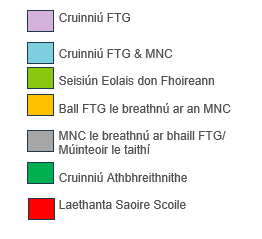 